 www.evrozabory.com	e-mail: evro.zabory@bk.ruПРАЙС-ЛИСТ+7 904 386-29-92БЕТОННЫЕ ЗАБОРЫ 80 видовПрайс-лист действителен с 01.12.2023г.Наименование организации «Еврозаборы»Наименование организации «Еврозаборы»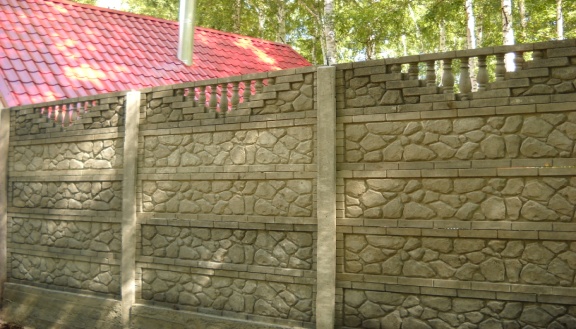 Общество с ограниченной ответственностью «Бетоннаяархитектура»620902, Свердловская область, г. Екатеринбург, ул. 1-я Баритовая, 127в, пом.3ИНН 6679066080КПП 66790100140702810438380002371ФИЛИАЛ "ЕКАТЕРИНБУРГСКИЙ" АО "АЛЬФА-БАНК" к/с 30101810100000000964БИК 046577964№ Наименование товараскульптурАртикулРазмерыРазмерыВес, кгЕд. измКол-воЦена, руб.№ Наименование товараскульптурАртикулhdВес, кгЕд. измКол-воЦена, руб.1Орел большой10100165шт1По согласованию2Орел169По согласованию3Афродита с кувшином1113790шт1По согласованию4Афродита с вазой12136125шт1По согласованию5Атлант1312078шт1По согласованию6Атлант ваза14633865шт1По согласованию7Атлант стол157171119шт1По согласованию8Домик кормушка1614466шт1По согласованию9Девушки вазон17924490шт1По согласованию10Девушка фонтан185820шт1По согласованию11Домик  фонарь19-204330х3036шт1По согласованию12Фонтан ручеек Удлиненный21-22163934шт1По согласованию13Китайский фонарик237262шт1По согласованию14Китайский фонарик246360шт1По согласованию15Ангел у колодца2528шт1По согласованию16Ангел девочка268шт1По согласованию17Ангел девочка мальчик2728шт1По согласованию18Ангел задумчивый2815шт1По согласованию19Ангел с книгой2928шт1По согласованию20Ангел на шаре большом3020шт1По согласованию21Ангел на шаре маленьком3115шт1По согласованию22Ангел спящий 3230шт1По согласованию23Ангел мечтающий3315шт1По согласованию24Скамейка  Антик34103шт1По согласованию25Скамейка Парковая35920х520х8064шт1По согласованию26Скамейка  Солнышко36350х12036шт1По согласованию27Лев3725шт1По согласованию28Лев новинка1635030шт1По согласованию29Ваза Улитка Большая38604570шт1По согласованию30Ваза улитка Маленькая39403030шт1По согласованию31Ваза16155шт1По согласованию32Ваза круглая404789112шт1По согласованию33Ваза пупыристая41189.5шт1По согласованию34Ваза пупыристая 42425087шт1По согласованию3Вазон уличный157400100011шт1По согласованию36Ваза восьмигранная4739041051шт1По согласованию37Ваза ящик от пергало4840шт1По согласованию38Ваза Гречанка156шт1По согласованию39Ваза Колокольчик576538шт1По согласованию40Подставка антик505367шт1По согласованию41Ваза пупыристая513415шт1По согласованию42Тумба высокая5270шт1По согласованию43Тумба маленькаяшт1По согласованию44Фонтан 3 Чаши53840шт1По согласованию45Фонтан 3 чаши без бордюр53ашт1По согласованию46Фонтан 3 чаши (низ/середина/верх)По согласованию47Фонтан Афродита54845шт1По согласованию48Фонтан Афродита без бордюр54ашт1По согласованию49Фонтан Апполон55874шт1По согласованию50Фонтан Апполон без бордюр55ашт1По согласованию51Фонтан 003шт1По согласованию52Фонтан073шт1По согласованию53Фонтан (верх/низ)073По согласованию54Фонтан пристенный153152шт1По согласованию55Фонтан пристенный078163шт1По согласованию56Фонтан Цветы 1492800шт1По согласованию57Фонтан Цветы1591662800шт1По согласованию58Фонтан Парковый187шт1По согласованию59Фонтан Европа188шт1По согласованию60Фонтан 759166шт1По согласованию61Фонтан (низ/середина/верх)759По согласованию62Бордюр к фонтану Бол.56180шт1По согласованию63Бордюр к фонтану Мал.5770шт1По согласованию64Плита бетонная18450шт1По согласованию65Плита бетонная14050шт1По согласованию66Плита бетонная14150шт1По согласованию67Плита бетонная 14550шт1По согласованию68Плита бетонная14650шт1По согласованию69Плита бетонная17150шт1По согласованию70Плита бетонная17250шт1По согласованию71Плита бетонная17350шт1По согласованию72Плита бетонная17450шт1По согласованию73Плита бетонная14450шт1По согласованию74Плита бетонная17750шт1По согласованию75Плита бетонная17850шт1По согласованию76Плита бетонная22065шт1По согласованию77Плита бетонная22565шт1По согласованию78столбик22125шт1По согласованию79столбик22625шт1По согласованию80Оголовник М22410шт1По согласованию81Оголовник Бшт1По согласованию82Оголовник новинкашт1По согласованию83Оголовник Шшт1По согласованию84пергало25150шт1По согласованию85Плита бетонная7450шт1По согласованию86Плита бетонная7550шт1По согласованию87Плита бетонная7650шт1По согласованию88Плита бетонная7750шт1По согласованию89Плита бетонная7850шт1По согласованию90Блок наборный на столб7930030020шт1По согласованию91Блок наборный на столб400*300200По согласованию92Столб 3.3080120шт1По согласованию93Столб 2.8081100шт1По согласованию94Столб 2.208280шт1По согласованию95Столб 1.808360шт1По согласованию96Столб Сланец 2.8084100шт1По согласованию97Столб Сланец 3.3085120шт1По согласованию98Столб Сланец 3.8086140шт1По согласованию99Столб Сланец 4.60 87160шт1По согласованию